“RISE UP”2012 K-Kountry Devo Rapby FEDELVERSE 1Born sinner, yea I wasBut he died for me, that's loveAre you in?  Are you out?Heard he ain't living right what’s that about?God sent his son they call him JesusRedeem me from law o how I need himI'm all in all Jesus everythang I'm all his through Christ I'm changedThe word is alive and it's sharp tooExposing all my thoughts my heart tooI'm digging in I dig so moreStaying in his word that how I growCalling on his name so I know hear meHe everywhere all the time so I know He near meTalking to him through the good and the badPraying to him whether I'm happy or sadHOOKRISE UP if He said it then I'm a goI'm sold out if you ain't scared RISE UP
We live what we talk and we talk what we walk and that how we RISE…Up, up now get them hands up, Up, up now get them hands up, Up, up now get them hands up, And if you ain't scared and you up in here RISE UP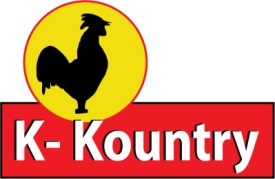 VERSE 2Listen to my parents listen to my teachers Enemy setting traps I can hear him creepingBut I listened so I'm guarding my heartFor good leadership I thank GodGood people around and we in the wordShowing love to each other with good worksWe staying rooted that how we get downCommunity is accountability say it loud You got a gift, I got a gift We got a gift what we gone do with itI'm a serve, I’m a serve what you gone doI’m a serve, I’m a serve what you gone doI'm a share the gospel take it to my school huhI'm a share the gospel take it to my hood huhI'm a share the gospel take it to my friends huhI'm a share the gospel until the very end huhHOOKRISE UP if He said it then I'm a goI'm sold out if you ain't scared RISE UP
We live what we talk and we talk what we walk and that how we RISE…Up, up now get them hands up, Up, up now get them hands up, Up, up now get them hands up, And if you ain't scared and you up in here RISE UP